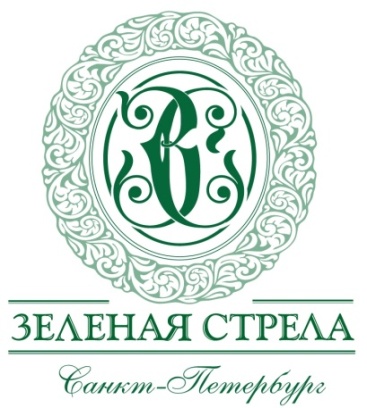 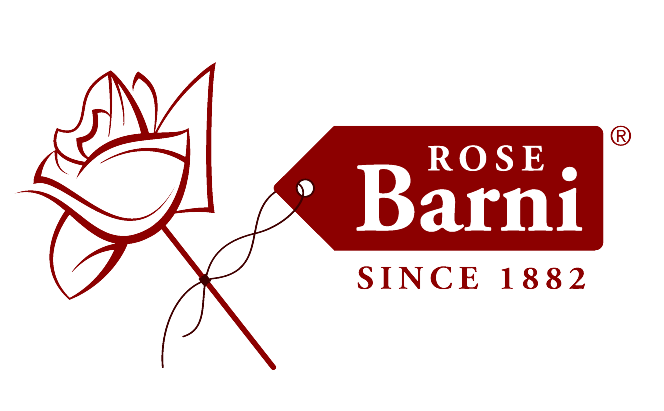 МЕЖДУНАРОДНЫЙ ЦЕНТР ЛАНДШАФТНОГО ИСКУССТВАприглашает ДОРОГОЙ РОЗОВЫХ САДОВ ПО ИТАЛИИ С ЛЮБОВЬЮ БУМБЕЕВОЙПИТОМНИК BARNIOrticola Flower Show 202008 – 14 мая 2020 год08 мая (пятница)Из Москвы:08.25. Вылет из Санкт-Петербурга 11.00. Прибытие в Милан.Из Санкт-Петербурга:09.45. Вылет из Санкт-Петербурга 12.00. Прибытие в МиланТрансфер в Il Roseto 'Niso Fumagalli в Монце (1 час)14.00 – 15.00. Обед ( оплата на месте самостоятельно)15.00 – 17.00. Посещение Il Roseto 'Niso Fumagalli в Монце. https://www.airosa.it/index.aspВ 1964 году промышленник Нисо Фумагалли убедил муниципалитет Монца предоставить недавно образованной Итальянской ассоциации розоводов пространство для «райского» сада перед заброшенной виллой Реале, где однажды Эжен де Бохернай, сын императрицы Жозефины, находился  в качестве вице-короля Италии.С самого начала Нисо Фумагалли настаивал на важности сада как площадки испытаний, и в 1965 году  были проведены первые испытания роз. Из-за его веры в важность аромата в розах, приз за аромат, «La Corona della Regina Teodolinda» - это самый важный приз, присуждаемый на этих испытаниях в Монце.Il Roseto «Niso Fumagalli» - это не просто площадка для испытаний, но и красивый сад с самыми разнообразными розами. В 2003 году сад был награжден премией "Garden Excellence".18.00. Размещение в отеле в Милане.Ужин самостоятельно.Ночь в отеле HOLIDAY INN MILAN GARIBALDI STATION 4* в Милане09 мая (суббота)Завтрак в отеле.09.00. Отправление на выставку - пешком или на общественном транспорте ( от отеля 2, )10.00 – 14.00. Посещение выставки Milan Flower Show https://www.orticola.org/orticola/?p=9873Адрес: Via Palestro, 14, 20121 MilanoThe Orticola Flower Show was created for  in 1996. Ever since it began, Orticola has continued to be the most important Italian show for national and international specialised nurseriesОбед на выставке самостоятельно.Возвращение в отель.Свободное время в Милане.Ужин самостоятельно.Ночь в отеле HOLIDAY INN MILAN GARIBALDI STATION 4* в Милане10 мая (воскресенье)Завтрак в отеле.09.00 – 11.30. Трансфер в парк Сигурта.11.30 – 14.30. Посещение парка Сигурта http://www.sigurta.it/ парка Джардино Сигурта растянулись у подножья горных холмов и берегов озера Гарда.Главная здешняя достопримечательность – аллея роз длиной в километр, где высажено около 30 тысяч кустов различных видов этого растения и лабиринт площадью почти 2,5 тысячи квадратных метров, образованный полутора тысячами кустов самшита. Кроме этого, в парке есть огород лекарственных растений, масса цветов – тюльпанов, ирисов, бегоний, астр, водных лилий и кувшинок, растущих в многочисленных прудах и искусственных озерах; дубы толщиной шесть метров и возрастом более 400 лет, животноводческая ферма, так называемый Камень Молодости, солнечные часы и многое другое.14.30 -16.00. Обед ( оплата на месте самостоятельно)16.00 – 18.00. Трансфер в Болонью. (2 часа)Вечером вы можете самостоятельно прогуляться по Болоньи.Ужин самостоятельно.Ночь в отеле STARHOTELS EXCELSIOR 4* в Болонье.11 мая (понедельник)Завтрак в отеле.09.00 – 10.30. Трансфер во Флоренцию.(1,5 часа)Обзорная экскурсия по Флоренции.Посещение сада ирисов http://societaitalianairis.com/chi-siamo/giardino/Сад Ирисов (Giardino dell’Iris) во Флоренции традиционно открывается всего на месяц . Этот сад является единственным в Европе ботаническим садом, посвященный исключительно ирисам. В нём произрастают десятки сортов ирисов со всего мира — в целом около 15 000 растений самых разных цветов и сортов, при этом отдельные сорта происходят из старинных коллекций.Обед (оплата на месте самостоятельно)Посещение Садов Боболи https://www.uffizi.it/giardino-boboli/Знаменитые на весь мир сады Боболи, расположенные рядом с резиденцией герцогов Медичи Палаццо Питти, считаются музеем садовой скульптуры. Чем же этот парк так интересен? Во-первых, он очень красив — здесь огромное количество всевозможных террас, фонтанов, гротов и беседок. Во-вторых, в садах находятся скульптуры, созданные в разное время — начиная с античности и заканчивая 17 веком. И наконец, самый главный аргумент — сады Боболи служили образцом, по которому разбивались все европейские королевские парки, в том числе и Версаль. Полюбоваться этим парком стоит еще и потому, что именно отсюда открывается прекрасный панорамный вид на ФлоренциюФлорентийский сад Роз https://www.visittuscany.com/en/attractions/the-rose-garden-inflorence/Этот прекрасный сад находится на холме Монте алле Крочи, вблизи от церкви Сан-Миньято. На небольшом участке площадью всего один гектар вот уже более 150 лет выращивают самые нежные сорта роз, прекрасные ирисы, а также множество цитрусовых деревьев.Сад роз, также известный как Розовый сад (Giardino delle rose), был спроектирован в 1865 по просьбе администрации города Флоренции архитектором Джузеппе Поджи в преддверии переноса столицы Италии из Турина во Флоренцию. В 1895 году сад был открыт для публики.Сад Роз занимает около одного гектара земли и расположен на западе от площади Микеланджело, неподалеку от базилики Сан-Миньято. С многочисленных террас парка открывается великолепный панорамный вид на город.Возвращение в отель.Ужин самостоятельно.Ночь в отеле HOTEL RESIDENZA FIORENTINA 3* во Флоренции.12 мая (вторник)Завтрак в отеле.08.30 – 09.30. Трансфер в питомник. ( 1 час)09.30 – 13.30. Посещение питомника BARNI https://www.rosebarni.it/?lang=enПитомник был основан в 1882 году в Тоскане (Италия) Виктором Томасом Барни и вначале специализировался на выращивании овощей и фруктов. В 1935 году был запрещен ввоз растений из Бельгии и Франции – основных стран-производителей. Это подталкивает Барни перепрофилироваться и заняться выращиванием и разведением роз. С тех самых пор питомник становится известным под именем «Розы Барни». В конце 60-х годов питомник приступил к активному исследованию новых сортов роз. В результате появляются сорта, ставшие широко известными и получившие престижные премии и награды. Знаменитая серия роз «Тоскания» пользуется огромной популярностью среди знатоков и любителей роз. На сегодняшний день питомник занимается селекцией собственных сортов, а также выращиванием роз других тщательно отобранных производителей. Созданные ими розы характеризуются роскошно цветущими, быстро нарастающими кустами красивой формы с цветами оригинальной окраски. Есть немало роз многоцветных, расписных. Большинство из них имеют крупные цветы, которые хорошо держатся на кусте и не боятся непогоды. Для выращивания в питомнике роз других селекционеров выбираются устойчивые сорта с интересными цветами. 13.30 – 15.00. Обед (оплата на месте самостоятельно)Трансфер на виллу Медичи. (30 минут)16.00 – 18.00. Посещение Виллы Медичи под Флоренцией (Villa Medicea La Petraia)На склонах близ Флоренции семья Медичи строила виллы, чтобы скрыться от летней жары их городских дворцов. Они использовали в своих интересах открытое пространство, чтобы окружить их богатыми садами в стиле позднего ренессансного периода. Три таких сад сейчас открыты для туристов. 18.30. Возвращение в отель.( 30 минут)Ужин самостоятельно.Ночь в отеле HOTEL RESIDENZA FIORENTINA 3* во Флоренции.13 мая (среда)Завтрак в отеле.08.30 – 09.30. Трансфер в IL ROSETO BOTANICO 'CARLA FINESCHI' ( 1 час)09.30 – 11.30. Посещение IL ROSETO BOTANICO 'CARLA FINESCHI' http://www.rosetofineschi.it/Casalone 76, 52022 Каврилья (Ареццо) ИталияПрофессор Gianfranco Fineschi начал собирать розы более 30 лет назад, и этот сад является одной из крупнейших в мире частных коллекций роз - в нем более 6500 сортов, каждый из которых представлен одним растением. В этом живом музее Роза представлена с исторической и ботанической точки зрения. Систематически представлены виды, подвиды и  гибриды, а многие из современных сортов роз сгруппированы в соответствии с их гибридизаторами. В этом саду с видом на холмы Тосканы можно проследить историю розы от античности до сегодняшнего дня, одновременно изучая красоту самого сада.WFRS наградила в 1996 году этот сад престижной премией "Garden Excellence".11.30 – 13.30. Трансфер в Пизу.( 2 часа)13.30 – 15.00. Обед (оплата на месте самостоятельно)15.00 – 17.00. Обзорная экскурсия по Пизе Одно из уникальных чудес человеческого творения - Пизанская Башня - ждет вас!17.00 – 19.00. Трансфер в Геную. ( 2 часа)Вечером вы можете самостоятельно прогуляться по Генуе.Ужин самостоятельно.Ночь в отеле STARHOTELS PRESIDENT 4* в Генуе.14 мая (четверг)Завтрак в отеле.Трансфер в аэропорт.В Москву:12.45. Вылет из Милана18.10. Прибытие в Москву.В Санкт-Петербург:13.00. Вылет из Милана18.20. Прибытие в Санкт-ПетербургСтоимость программы 1450 у.е. (1 у.е. = 1 евро)Запись в поездку предварительная по телефонам 8-812-612-86-82, 8-921-956-99-35,                                                                                          e-mail: green-arrow@list.ru. Наши сайты www.zstrela.ru, http://vk.com/zelenayastrela